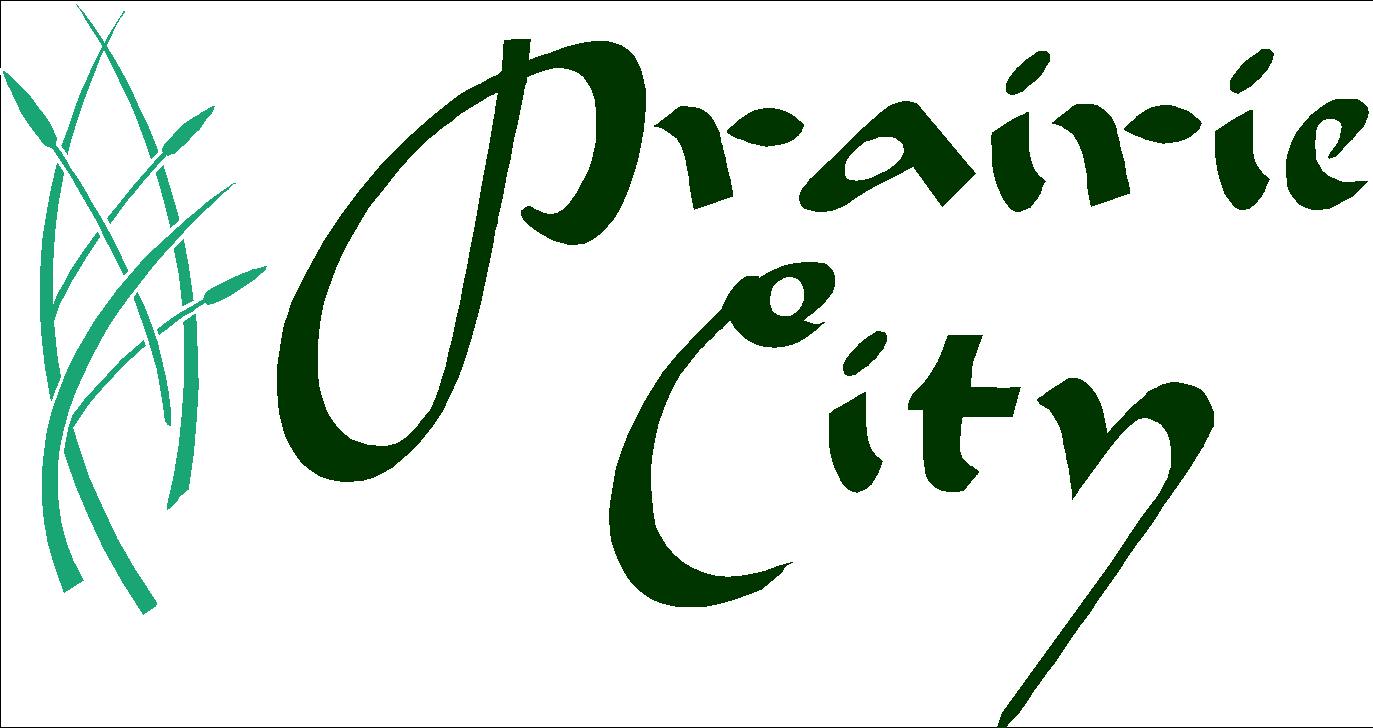 Economic Development Committee Wednesday, December 2 at 6:00 p.m.Zoom Conference CallAgenda (Subject to change within 24 hours of meeting)Call to OrderRoll CallApproval of AgendaApproval of Minutes (from Sept 23, 2020 meeting)New Business:MembersOld Business:Electronic Sign Planning and Zoning workFuture Land Use projectOff-street parking requirements in Downtown Revitalization areaHousing Update (Housing development and S Norris St.)Red Rock Prairie Trail UpdateReal Estate Update Commercial Property update / availabilityEDC (Corporation) UpdateJEDCO UpdateReview and Future Action onMain Street Iowa programDowntown Revitalization Grant ProgramGeneral Discussion Next Meeting: January 27, 2021 - 6:00 PM City Hall/Zoom MeetingAdjournment American with Disabilities Act Compliance:If there is anyone wishing to attend that may require special assistance in being able to participate in this public meeting, please advise City Hall of your needs forty-eight (48) hours prior to the meeting.